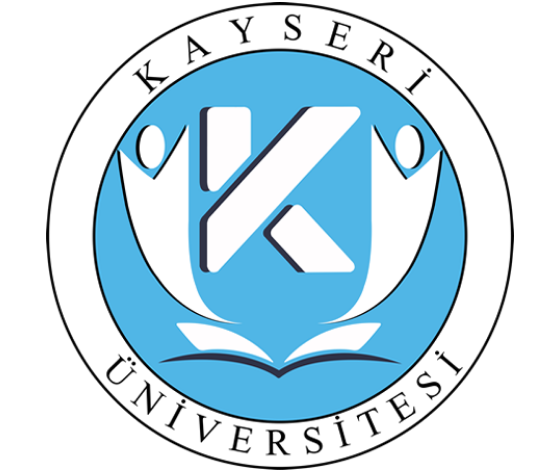 MAL BİLDİRİM FORMUDoküman NoMAL BİLDİRİM FORMUİlk Yayın TarihiMAL BİLDİRİM FORMURevizyon TarihiMAL BİLDİRİM FORMURevizyon NoMAL BİLDİRİM FORMUSayfa No1/3MAL BİLDİRİMİMAL BİLDİRİMİMAL BİLDİRİMİKURUMUGENEL BEYANGENEL BEYANGÖREVİEK BEYANEK BEYANSİCİL NO3628 Sayılı Kanunun 2 nci ve Mal Bildiriminde Bulunulması Hakkında Yönetmeliğin 8 nci maddesine göre mal bildiriminde bulunacak olanlarkendileri ile eşleri ve velayetleri altındaki çocuklarının taşınır ve taşınmaz malları ile arsa ve yapı kooperatifi gibi kooperatiflerde bulunan hisselerini değerleri ne olursa olsun formun 2 nci ve 3 ncü bölümlerine kaydetmek zorundadırlar. Formun 4 - 8 nci bölümlerine kaydedilmesi gereken her türlü kara, deniz ve hava taşıt araçları, traktör, biçer döver, harman makinası ve diğer ziraat makinaları, inşaat ve iş makinaları, hayvanlar, kolleksiyon ve antika ev eşyaları ile hakları, alacaklar, borçlar ve gelirlerden, kendilerine ödeme yapılanlara aylık net ödemenin,ödeme yapılmayanlara ise GİH sınıfındaki 1. derece şube müdürüne yapılan aylık net ödemenin, beş katından fazla tutardaki kısmı beyan edilir.3628 Sayılı Kanunun 2 nci ve Mal Bildiriminde Bulunulması Hakkında Yönetmeliğin 8 nci maddesine göre mal bildiriminde bulunacak olanlarkendileri ile eşleri ve velayetleri altındaki çocuklarının taşınır ve taşınmaz malları ile arsa ve yapı kooperatifi gibi kooperatiflerde bulunan hisselerini değerleri ne olursa olsun formun 2 nci ve 3 ncü bölümlerine kaydetmek zorundadırlar. Formun 4 - 8 nci bölümlerine kaydedilmesi gereken her türlü kara, deniz ve hava taşıt araçları, traktör, biçer döver, harman makinası ve diğer ziraat makinaları, inşaat ve iş makinaları, hayvanlar, kolleksiyon ve antika ev eşyaları ile hakları, alacaklar, borçlar ve gelirlerden, kendilerine ödeme yapılanlara aylık net ödemenin,ödeme yapılmayanlara ise GİH sınıfındaki 1. derece şube müdürüne yapılan aylık net ödemenin, beş katından fazla tutardaki kısmı beyan edilir.3628 Sayılı Kanunun 2 nci ve Mal Bildiriminde Bulunulması Hakkında Yönetmeliğin 8 nci maddesine göre mal bildiriminde bulunacak olanlarkendileri ile eşleri ve velayetleri altındaki çocuklarının taşınır ve taşınmaz malları ile arsa ve yapı kooperatifi gibi kooperatiflerde bulunan hisselerini değerleri ne olursa olsun formun 2 nci ve 3 ncü bölümlerine kaydetmek zorundadırlar. Formun 4 - 8 nci bölümlerine kaydedilmesi gereken her türlü kara, deniz ve hava taşıt araçları, traktör, biçer döver, harman makinası ve diğer ziraat makinaları, inşaat ve iş makinaları, hayvanlar, kolleksiyon ve antika ev eşyaları ile hakları, alacaklar, borçlar ve gelirlerden, kendilerine ödeme yapılanlara aylık net ödemenin,ödeme yapılmayanlara ise GİH sınıfındaki 1. derece şube müdürüne yapılan aylık net ödemenin, beş katından fazla tutardaki kısmı beyan edilir.3628 Sayılı Kanunun 2 nci ve Mal Bildiriminde Bulunulması Hakkında Yönetmeliğin 8 nci maddesine göre mal bildiriminde bulunacak olanlarkendileri ile eşleri ve velayetleri altındaki çocuklarının taşınır ve taşınmaz malları ile arsa ve yapı kooperatifi gibi kooperatiflerde bulunan hisselerini değerleri ne olursa olsun formun 2 nci ve 3 ncü bölümlerine kaydetmek zorundadırlar. Formun 4 - 8 nci bölümlerine kaydedilmesi gereken her türlü kara, deniz ve hava taşıt araçları, traktör, biçer döver, harman makinası ve diğer ziraat makinaları, inşaat ve iş makinaları, hayvanlar, kolleksiyon ve antika ev eşyaları ile hakları, alacaklar, borçlar ve gelirlerden, kendilerine ödeme yapılanlara aylık net ödemenin,ödeme yapılmayanlara ise GİH sınıfındaki 1. derece şube müdürüne yapılan aylık net ödemenin, beş katından fazla tutardaki kısmı beyan edilir.3628 Sayılı Kanunun 2 nci ve Mal Bildiriminde Bulunulması Hakkında Yönetmeliğin 8 nci maddesine göre mal bildiriminde bulunacak olanlarkendileri ile eşleri ve velayetleri altındaki çocuklarının taşınır ve taşınmaz malları ile arsa ve yapı kooperatifi gibi kooperatiflerde bulunan hisselerini değerleri ne olursa olsun formun 2 nci ve 3 ncü bölümlerine kaydetmek zorundadırlar. Formun 4 - 8 nci bölümlerine kaydedilmesi gereken her türlü kara, deniz ve hava taşıt araçları, traktör, biçer döver, harman makinası ve diğer ziraat makinaları, inşaat ve iş makinaları, hayvanlar, kolleksiyon ve antika ev eşyaları ile hakları, alacaklar, borçlar ve gelirlerden, kendilerine ödeme yapılanlara aylık net ödemenin,ödeme yapılmayanlara ise GİH sınıfındaki 1. derece şube müdürüne yapılan aylık net ödemenin, beş katından fazla tutardaki kısmı beyan edilir.3628 Sayılı Kanunun 2 nci ve Mal Bildiriminde Bulunulması Hakkında Yönetmeliğin 8 nci maddesine göre mal bildiriminde bulunacak olanlarkendileri ile eşleri ve velayetleri altındaki çocuklarının taşınır ve taşınmaz malları ile arsa ve yapı kooperatifi gibi kooperatiflerde bulunan hisselerini değerleri ne olursa olsun formun 2 nci ve 3 ncü bölümlerine kaydetmek zorundadırlar. Formun 4 - 8 nci bölümlerine kaydedilmesi gereken her türlü kara, deniz ve hava taşıt araçları, traktör, biçer döver, harman makinası ve diğer ziraat makinaları, inşaat ve iş makinaları, hayvanlar, kolleksiyon ve antika ev eşyaları ile hakları, alacaklar, borçlar ve gelirlerden, kendilerine ödeme yapılanlara aylık net ödemenin,ödeme yapılmayanlara ise GİH sınıfındaki 1. derece şube müdürüne yapılan aylık net ödemenin, beş katından fazla tutardaki kısmı beyan edilir.3628 Sayılı Kanunun 2 nci ve Mal Bildiriminde Bulunulması Hakkında Yönetmeliğin 8 nci maddesine göre mal bildiriminde bulunacak olanlarkendileri ile eşleri ve velayetleri altındaki çocuklarının taşınır ve taşınmaz malları ile arsa ve yapı kooperatifi gibi kooperatiflerde bulunan hisselerini değerleri ne olursa olsun formun 2 nci ve 3 ncü bölümlerine kaydetmek zorundadırlar. Formun 4 - 8 nci bölümlerine kaydedilmesi gereken her türlü kara, deniz ve hava taşıt araçları, traktör, biçer döver, harman makinası ve diğer ziraat makinaları, inşaat ve iş makinaları, hayvanlar, kolleksiyon ve antika ev eşyaları ile hakları, alacaklar, borçlar ve gelirlerden, kendilerine ödeme yapılanlara aylık net ödemenin,ödeme yapılmayanlara ise GİH sınıfındaki 1. derece şube müdürüne yapılan aylık net ödemenin, beş katından fazla tutardaki kısmı beyan edilir.3628 Sayılı Kanunun 2 nci ve Mal Bildiriminde Bulunulması Hakkında Yönetmeliğin 8 nci maddesine göre mal bildiriminde bulunacak olanlarkendileri ile eşleri ve velayetleri altındaki çocuklarının taşınır ve taşınmaz malları ile arsa ve yapı kooperatifi gibi kooperatiflerde bulunan hisselerini değerleri ne olursa olsun formun 2 nci ve 3 ncü bölümlerine kaydetmek zorundadırlar. Formun 4 - 8 nci bölümlerine kaydedilmesi gereken her türlü kara, deniz ve hava taşıt araçları, traktör, biçer döver, harman makinası ve diğer ziraat makinaları, inşaat ve iş makinaları, hayvanlar, kolleksiyon ve antika ev eşyaları ile hakları, alacaklar, borçlar ve gelirlerden, kendilerine ödeme yapılanlara aylık net ödemenin,ödeme yapılmayanlara ise GİH sınıfındaki 1. derece şube müdürüne yapılan aylık net ödemenin, beş katından fazla tutardaki kısmı beyan edilir.3628 Sayılı Kanunun 2 nci ve Mal Bildiriminde Bulunulması Hakkında Yönetmeliğin 8 nci maddesine göre mal bildiriminde bulunacak olanlarkendileri ile eşleri ve velayetleri altındaki çocuklarının taşınır ve taşınmaz malları ile arsa ve yapı kooperatifi gibi kooperatiflerde bulunan hisselerini değerleri ne olursa olsun formun 2 nci ve 3 ncü bölümlerine kaydetmek zorundadırlar. Formun 4 - 8 nci bölümlerine kaydedilmesi gereken her türlü kara, deniz ve hava taşıt araçları, traktör, biçer döver, harman makinası ve diğer ziraat makinaları, inşaat ve iş makinaları, hayvanlar, kolleksiyon ve antika ev eşyaları ile hakları, alacaklar, borçlar ve gelirlerden, kendilerine ödeme yapılanlara aylık net ödemenin,ödeme yapılmayanlara ise GİH sınıfındaki 1. derece şube müdürüne yapılan aylık net ödemenin, beş katından fazla tutardaki kısmı beyan edilir.BÖLÜM -1	KİMLİK BİLGİLERİBÖLÜM -1	KİMLİK BİLGİLERİBÖLÜM -1	KİMLİK BİLGİLERİBÖLÜM -1	KİMLİK BİLGİLERİBÖLÜM -1	KİMLİK BİLGİLERİBÖLÜM -1	KİMLİK BİLGİLERİBÖLÜM -1	KİMLİK BİLGİLERİBÖLÜM -1	KİMLİK BİLGİLERİBÖLÜM -1	KİMLİK BİLGİLERİSIRAADI VE SOYADIADI VE SOYADIADI VE SOYADIADI VE SOYADIDOĞUMDOĞUMYAKINLIĞI(1)T.C. KİMLİK NONOADI VE SOYADIADI VE SOYADIADI VE SOYADIADI VE SOYADITARİHİYERİYAKINLIĞI(1)T.C. KİMLİK NOBÖLÜM -2	TAŞINMAZ MAL BİLGİLERİBÖLÜM -2	TAŞINMAZ MAL BİLGİLERİBÖLÜM -2	TAŞINMAZ MAL BİLGİLERİBÖLÜM -2	TAŞINMAZ MAL BİLGİLERİBÖLÜM -2	TAŞINMAZ MAL BİLGİLERİBÖLÜM -2	TAŞINMAZ MAL BİLGİLERİBÖLÜM -2	TAŞINMAZ MAL BİLGİLERİBÖLÜM -2	TAŞINMAZ MAL BİLGİLERİBÖLÜM -2	TAŞINMAZ MAL BİLGİLERİSIRADEĞERİTAŞINMAZINADRESİ (mahal,ada,parsel nosu dahil)ADRESİ (mahal,ada,parsel nosu dahil)ADRESİ (mahal,ada,parsel nosu dahil)HİSSEEDİNME/SATIŞMALİKİNT.C. KİMLİK NONODEĞERİCİNSİ (2)ADRESİ (mahal,ada,parsel nosu dahil)ADRESİ (mahal,ada,parsel nosu dahil)ADRESİ (mahal,ada,parsel nosu dahil)MİKTARITARİHİMALİKİNT.C. KİMLİK NOBÖLÜM -3	KOOPERATİF BİLGİLERİBÖLÜM -3	KOOPERATİF BİLGİLERİBÖLÜM -3	KOOPERATİF BİLGİLERİBÖLÜM -3	KOOPERATİF BİLGİLERİBÖLÜM -3	KOOPERATİF BİLGİLERİBÖLÜM -3	KOOPERATİF BİLGİLERİBÖLÜM -3	KOOPERATİF BİLGİLERİBÖLÜM -3	KOOPERATİF BİLGİLERİBÖLÜM -3	KOOPERATİF BİLGİLERİSIRAKOOPERATİFİN ADI VE YERİKOOPERATİFİN ADI VE YERİKOOPERATİFİN ADI VE YERİHİSSEHİSSEHİSSEÜYELİK/AYRILMAHİSSEDARINT.C. KİMLİK NONOKOOPERATİFİN ADI VE YERİKOOPERATİFİN ADI VE YERİKOOPERATİFİN ADI VE YERİDEĞERİDEĞERİORANITARİHİHİSSEDARINT.C. KİMLİK NOMAL BİLDİRİM FORMUDoküman NoMAL BİLDİRİM FORMUİlk Yayın TarihiMAL BİLDİRİM FORMURevizyon TarihiMAL BİLDİRİM FORMURevizyon NoMAL BİLDİRİM FORMUSayfa No2/3BÖLÜM -4BÖLÜM -4TAŞINIR MAL BİLGİLERİTAŞINIR MAL BİLGİLERİTAŞINIR MAL BİLGİLERİA-TAŞIT BİLGİLERİA-TAŞIT BİLGİLERİA-TAŞIT BİLGİLERİA-TAŞIT BİLGİLERİA-TAŞIT BİLGİLERİA-TAŞIT BİLGİLERİA-TAŞIT BİLGİLERİA-TAŞIT BİLGİLERİA-TAŞIT BİLGİLERİSIRAPLAKATAŞITINTAŞITINEDİNME DEĞERİEDİNME DEĞERİMODELEDİNME/SATIŞSAHİBİNİNNONOCİNSİ (3)MARKASIEDİNME DEĞERİEDİNME DEĞERİYILITARİHİT.C. KİMLİK NOB-DİĞER TAŞINIR MALLARB-DİĞER TAŞINIR MALLARB-DİĞER TAŞINIR MALLARB-DİĞER TAŞINIR MALLARB-DİĞER TAŞINIR MALLARB-DİĞER TAŞINIR MALLARB-DİĞER TAŞINIR MALLARB-DİĞER TAŞINIR MALLARB-DİĞER TAŞINIR MALLARSIRATAŞINIR MALIN CİNSİ(4)TAŞINIR MALIN CİNSİ(4)TAŞINIR MALIN CİNSİ(4)EDİNME DEĞERİEDİNME DEĞERİMODELEDİNME/SATIŞSAHİBİNİNNOTAŞINIR MALIN CİNSİ(4)TAŞINIR MALIN CİNSİ(4)TAŞINIR MALIN CİNSİ(4)EDİNME DEĞERİEDİNME DEĞERİYILITARİHİT.C. KİMLİK NOBÖLÜM-5	BANKA VE MENKUL DEĞERLERE AİT BİLGİLERBÖLÜM-5	BANKA VE MENKUL DEĞERLERE AİT BİLGİLERBÖLÜM-5	BANKA VE MENKUL DEĞERLERE AİT BİLGİLERBÖLÜM-5	BANKA VE MENKUL DEĞERLERE AİT BİLGİLERBÖLÜM-5	BANKA VE MENKUL DEĞERLERE AİT BİLGİLERSIRAPARA VE MENKUL DEGERİN NİTELİĞİ (5)MİKTARICİNSİSAHİBİNİNNOPARA VE MENKUL DEGERİN NİTELİĞİ (5)MİKTARICİNSİT.C. KİMLİK NOBÖLÜM -6BÖLÜM -6ALTIN VE MÜCEVHERAT BİLGİLERİALTIN VE MÜCEVHERAT BİLGİLERİSIRACİNSİCİNSİDEĞERİDEĞERİMİKTARISAHİBİNİNNOCİNSİCİNSİDEĞERİDEĞERİMİKTARIT.C. KİMLİK NOMAL BİLDİRİM FORMUDoküman NoMAL BİLDİRİM FORMUİlk Yayın TarihiMAL BİLDİRİM FORMURevizyon TarihiMAL BİLDİRİM FORMURevizyon NoMAL BİLDİRİM FORMUSayfa No3/3BÖLÜM -7BÖLÜM -7BORÇ-ALACAK BİLGİLERİBORÇ-ALACAK BİLGİLERİSIRABORÇLUNUN ADI VE SOYADI (6)BORÇLUNUN ADI VE SOYADI (6)BORÇLUNUN ADI VE SOYADI (6)ALACAKLININ ADI VE SOYADI (6)ALACAKLININ ADI VE SOYADI (6)ALACAKLININ ADI VE SOYADI (6)BORÇ/ALACAKNOBORÇLUNUN ADI VE SOYADI (6)BORÇLUNUN ADI VE SOYADI (6)BORÇLUNUN ADI VE SOYADI (6)ALACAKLININ ADI VE SOYADI (6)ALACAKLININ ADI VE SOYADI (6)ALACAKLININ ADI VE SOYADI (6)TUTARIBÖLÜM -8BÖLÜM -8HAKLAR VE BEYANI GEREKLİ GÖRÜLEN DİĞER SERVET UNSURLARIHAKLAR VE BEYANI GEREKLİ GÖRÜLEN DİĞER SERVET UNSURLARIHAKLAR VE BEYANI GEREKLİ GÖRÜLEN DİĞER SERVET UNSURLARIHAKLAR VE BEYANI GEREKLİ GÖRÜLEN DİĞER SERVET UNSURLARIHAKLAR VE BEYANI GEREKLİ GÖRÜLEN DİĞER SERVET UNSURLARIHAKLAR VE BEYANI GEREKLİ GÖRÜLEN DİĞER SERVET UNSURLARISIRAHAK VEYA BEYANI GEREKLİ GÖRÜLENHAK VEYA BEYANI GEREKLİ GÖRÜLENEDİNME ŞEKLİEDİNME ŞEKLİSAHİBİNİNNODİĞER SERVET UNSURLARI (7)DİĞER SERVET UNSURLARI (7)EDİNME ŞEKLİEDİNME ŞEKLİT.C. KİMLİK NOBÖLÜM -9	EDİNİLEN MALLARIN KAYNAĞINA İLİŞKİN AÇIKLAMALAR (8)BÖLÜM -9	EDİNİLEN MALLARIN KAYNAĞINA İLİŞKİN AÇIKLAMALAR (8)BÖLÜM -9	EDİNİLEN MALLARIN KAYNAĞINA İLİŞKİN AÇIKLAMALAR (8)BÖLÜM -9	EDİNİLEN MALLARIN KAYNAĞINA İLİŞKİN AÇIKLAMALAR (8)BÖLÜM -9	EDİNİLEN MALLARIN KAYNAĞINA İLİŞKİN AÇIKLAMALAR (8)BÖLÜM -9	EDİNİLEN MALLARIN KAYNAĞINA İLİŞKİN AÇIKLAMALAR (8)BÖLÜM -9	EDİNİLEN MALLARIN KAYNAĞINA İLİŞKİN AÇIKLAMALAR (8)BÖLÜM -9	EDİNİLEN MALLARIN KAYNAĞINA İLİŞKİN AÇIKLAMALAR (8)AÇIKLAMALARAÇIKLAMALARBİLDİRİM SAHİBİNİNBİLDİRİM SAHİBİNİN1)Yakınlığı sütununa "kendi","eşi" veya "çocuğu" ibaresi yazılacaktır.1)Yakınlığı sütununa "kendi","eşi" veya "çocuğu" ibaresi yazılacaktır.1)Yakınlığı sütununa "kendi","eşi" veya "çocuğu" ibaresi yazılacaktır.1)Yakınlığı sütununa "kendi","eşi" veya "çocuğu" ibaresi yazılacaktır.ADI	:2) Bu bölüme "bina","arsa" veya "arazi" yazılacaktır.2) Bu bölüme "bina","arsa" veya "arazi" yazılacaktır.2) Bu bölüme "bina","arsa" veya "arazi" yazılacaktır.3) Bu bölüme kara,deniz veya hava ulaşım araçları yazılacaktır,3) Bu bölüme kara,deniz veya hava ulaşım araçları yazılacaktır,3) Bu bölüme kara,deniz veya hava ulaşım araçları yazılacaktır,SOYADI :4) Silah, pul, diğer kolleksiyonlar, antikalar, kıymetli tablolar, hayvanlar vs.4) Silah, pul, diğer kolleksiyonlar, antikalar, kıymetli tablolar, hayvanlar vs.4) Silah, pul, diğer kolleksiyonlar, antikalar, kıymetli tablolar, hayvanlar vs.4) Silah, pul, diğer kolleksiyonlar, antikalar, kıymetli tablolar, hayvanlar vs.5) Yurtiçindeki veya yurt dışındaki bankalar ile özel finans kuruluşlarında bulunan para veyaMenkul değerler yazılacaktır.5) Yurtiçindeki veya yurt dışındaki bankalar ile özel finans kuruluşlarında bulunan para veyaMenkul değerler yazılacaktır.5) Yurtiçindeki veya yurt dışındaki bankalar ile özel finans kuruluşlarında bulunan para veyaMenkul değerler yazılacaktır.5) Yurtiçindeki veya yurt dışındaki bankalar ile özel finans kuruluşlarında bulunan para veyaMenkul değerler yazılacaktır.5) Yurtiçindeki veya yurt dışındaki bankalar ile özel finans kuruluşlarında bulunan para veyaMenkul değerler yazılacaktır.TARİH	:6) Tüzel kişilerde unvan yazılacaktır.6) Tüzel kişilerde unvan yazılacaktır.6) Tüzel kişilerde unvan yazılacaktır.İMZAİMZAİMZA7) Menkul mallara ait ihtira beratı, alameti farika ve telif hakkı gibi haklar yazılacaktır.7) Menkul mallara ait ihtira beratı, alameti farika ve telif hakkı gibi haklar yazılacaktır.7) Menkul mallara ait ihtira beratı, alameti farika ve telif hakkı gibi haklar yazılacaktır.7) Menkul mallara ait ihtira beratı, alameti farika ve telif hakkı gibi haklar yazılacaktır.7) Menkul mallara ait ihtira beratı, alameti farika ve telif hakkı gibi haklar yazılacaktır.İMZAİMZAİMZA8) Edinilen malların kaynağına ilişkin açıklama yazılacaktır.8) Edinilen malların kaynağına ilişkin açıklama yazılacaktır.8) Edinilen malların kaynağına ilişkin açıklama yazılacaktır.İMZAİMZAİMZA